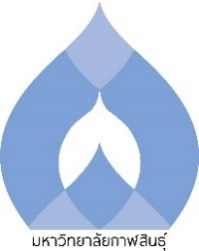 บัณฑิตศึกษา คณะเทคโนโลยีการเกษตรมหาวิทยาลัยกาฬสินธุ์ แบบส่งตรวจรูปแบบวิทยานิพนธ์.............................................ชื่อนักศึกษา …………………………………………… รหัสนักศึกษา ……………………………………………นักศึกษาหลักสูตรวิทยาศาสตรมหาบัณฑิต สาขาวิชาเทคโนโลยีการเกษตร	 ภาคปกติ	 ภาคสมทบ1. ข้อมูลวิทยานิพนธ์	ชื่อเรื่อง (ภาษาไทย)	.................................................................	    (ภาษาอังกฤษ)		.................................................................	ได้สอบวิทยานิพนธ์  เมื่อวันที่ ...... เดือน ........................... พ.ศ. ...............	ข้าพเจ้าขอส่งเล่มวิทยานิพนธ์ให้งานบริการการศึกษาและวิจัย ตรวจสอบรูปแบบวิทยานิพนธ์ เพื่อให้ข้อเสนอแนะและแก้ไขให้เป็นไปตามที่มหาวิทยาลัยกำหนดต่อไป2. งานบริการการศึกษาและวิจัย 	ได้รับเล่มวิทยานิพนธ์เพื่อตรวจสอบรูปแบบวิทยานิพนธ์แล้ว…………………………………………………………………………………………………………………………………………………………ส่วนนี้สำหรับนักศึกษานัดรับเอกสาร	ให้มารับผลการตรวจรูปเล่ม ในวันที่..............เดือน............................พ.ศ...................ลงชื่อ..............................................................นักศึกษา(........................................)วันที่...........เดือน..................................... พ.ศ ...................ลงชื่อ..............................................................ผู้รับเอกสาร(........................................)งานบริการการศึกษาและวิจัยวันที่...........เดือน..................................... พ.ศ ...................ลงชื่อ..............................................................ผู้รับเอกสาร(........................................)งานบริการการศึกษาและวิจัยวันที่...........เดือน..................................... พ.ศ ...................